Our College offers an add-on course on Geospatial technology, Geographic information system (GIS) and Remote sensing (RS). Geographic information system (GIS) is a computer-based tool for mapping and analyzing characteristic events on earth. GIS manages location-based information offers tools for display and analysis of various statistics, including population features, economic development opportunities, and vegetation types. Remote sensing is the art and science of acquiring information about the earth using sensors on airplanes or satellites. These sensors collect data in the form of images and provide specialized capabilities for manipulating, analyzing, and visualizing those images.The courses are conducted by Government of India (GOI)Department of Space Indian Space Research Organization Indian Institute of Remote Sensing (IIRS), Dehradun Geospatial Technology and Outreach Programme Group Geoweb Services, IT and Distance Learning Department Course duration: 1 week to 4 weeks in online mode.On successful completion of the course students will receive certificate from IIRS, Dehradun, GOI via the Course Co-ordinator appointed by the College. Course Co-ordinator appointed by the college: Dr. Partha Biswas Assistant Professor Department of Chemistry Mobile: 9674454351 e-mail: hod_chemistry@dchcollege.org(After joining a course of your interest following the guidelines mentioned below, immediately contact the course Co-ordinator) For syllabus structure of various courses please visit: https://elearning.iirs.gov.in/syllabus_structure.phpGuidelines to Join Online Course through IIRS-ISRO E-CLASS Platform Following guidelines and Standard Operating Procedures are issued for live & interactive courses under IIRS Outreach programme.STEP 1: Register for the course through https://elearning.iirs.gov.in/edusatregistration/student. Please provide your details very carefully specially your email ID and mobile number. You will receive one registration number on successful submission of your application as web page display and email message.STEP 2: Activate your account by clicking on given link in your email. Once account is activated and email is verified, your application will be available for selection process to Institute/Course coordinator/Director.STEP 3: The course coordinator/Director will review your application and verify the submitted documents and approve or reject your application.STEP 4: All the approved participants will receive an approval email with their login credentials of IIRS E-CLASS platform (https://eclass.iirs.gov.in) and Examination Portal (https://elearning.iirs.gov.in). Single user name and password will work for both the portals.Case 1: If login credentials are received with approval email, please visit: https://eclass.iirs.gov.inCase 2- If you have not received any approval email then please check status of your application at: https://elearning.iirs.gov.in/edusatregistration/studentstatus and if your status is “Approved” then reset your password by clicking on link provided in above web page or through URL https://elearning.iirs.gov.in/mdl/login/forgot_password.php Case 3- If you have already participated in any earlier online course of IIRSISRO then your old login credentials will be valid for this course also. No new login credentials will be provided. However you can reset your password by clicking on “Forgot Password?” available in E-CLASS portal. Case 4- If status of your application is “Not Approved” then you are considered as Learner. Please watch live sessions through: https://www.youtube.com/user/edusat2004 STEP 5: All the approved participants has to login at IIRS E-CLASS platform https://eclass.iirs.gov.in with his/her credentials during live sessions. For course schedule and contents please visit- https://www.iirs.gov.in/EDUSAT-News . The daily course schedule will be available in E-CLASS also. STEP 6 - Course Delivery I. Procedure of Attendance Recording:  The E-CLASS platform will automatically record the attendance of a participant based on his/her login during the session and presence during the session.  Typically, the attendance is marked as present after 50% duration of total session time. For example, if total duration of a session is 60 minutes then the attendance will be marked as “Present” after 30 minutes of active login.  If due to some technical problem or other reason participant is unable to continue the session then he/she has to watch the same session through ”Offline” mode available under E-CLASS login. The time for offline session will be recorded/updated accordingly.  The coordinators of networked Institutions are also allowed to upload the attendance of an individual participant through their E-CLASS CMS login. If by any reason attendance of a participant is not being recorded/updated in ECLASS then he/she can ask his/her Coordinator to upload their attendance for particular course. II. Study Materials:  All the study material such as presentation contents, suggested links and recorded video sessions will be available under E-CLASS login.  Interactive e-learning/MOOC contents will be available under IIRS e-learning portal- https://elearning.iirs.gov.in where participant has to login by using same login credentials of E-CLASS. Note: Please click on “Participant Login” button before proceeding further in e-learning portal. III. Status of Attendance:  Status of course-wise attendance will be available under E-CLASS login with eligibility for examination. IV. Feedback of the course:  All the participants have to submit feedback of individual course through ECLASS. After successful login to E-CLASS the feedback link will be available for each course. V. Online Examination:  All the participants who are meeting the minimum attendance criteria will be allowed for online examination. The examination will be conducted through: https://elearning.iirs.gov.in . The date and time of examination will be intimated within 2 weeks of course completion.  The Multiple Choice Questions (MCQ) and True/False statement based questions will be asked during online examination.  The random questions will be displayed to the participant from available question bank in IIRS E-CALSS platform.  The minimum passing score will be announced for each course separately. All the successful participants in examination will be eligible for course certificate. VI. Issue of Certificate:  The certificate will be issued within 2 to 3 weeks of online examination. The certificate will be available through coordinator of networked Institution (if applicable).  The certificate will also be available under E-CLASS login of each participant. VII. Certificate Validation:  All the certificate of IIRS-ISRO online courses can be validated through direct scanning of QR code available certificate or through https://certificate.iirs.gov.in G. Technical Support: For any further technical problems and support please contact us on following telephone numbers and email:The Guideline portions are copied from https://elearning.iirs.gov.in/edusatregistration/assets/guidelines_for_participants.pdfIIRS DLP has published annual course calendar for the year 2021 which can be accessed through following link:https://www.iirs.gov.in/iirs/sites/default/files/pdf/Annual%20Course%20Calendar%202021%20(1).pdf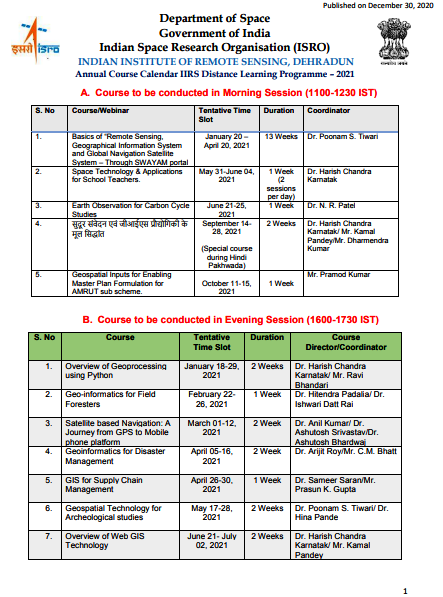 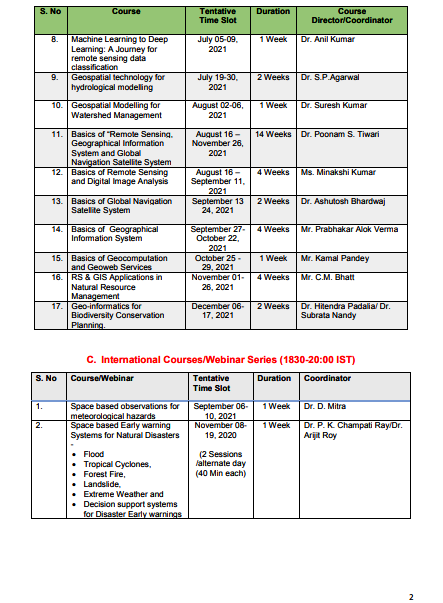 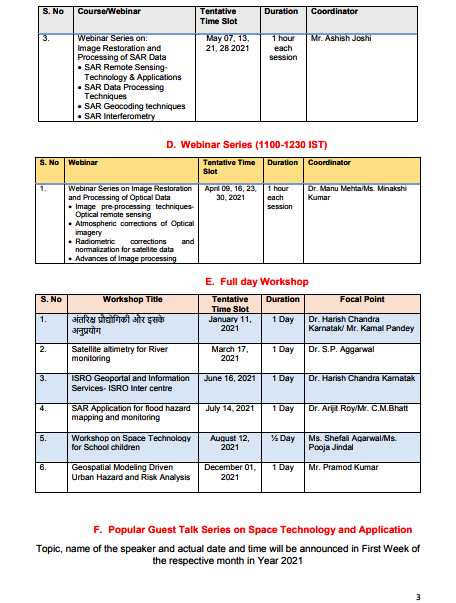 